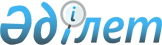 О некоторых вопросах Национального Банка Республики КазахстанУказ Президента Республики Казахстан от 18 апреля 2011 года № 61

Подлежит опубликованию в Собрании

актов Президента и Правительства 

Республики Казахстан       

      В соответствии с подпунктом 3) пункта 2 статьи 17-1 Конституционного закона Республики Казахстан "О Президенте Республики Казахстан" ПОСТАНОВЛЯЮ:



      1. Образовать:



      1) Комитет по контролю и надзору финансового рынка и финансовых организаций Национального Банка Республики Казахстан;



      2) Комитет по развитию регионального финансового центра города Алматы Национального Банка Республики Казахстан.



      2. Национальному Банку Республики Казахстан:



      1) утвердить положения о государственных органах, указанных в пункте 1 настоящего Указа;



      2) принять иные меры по реализации настоящего Указа.



      3. Внести изменения в следующие указы Президента Республики Казахстан:



      1) в Указ Президента Республики Казахстан от 22 января 1999 года № 29 "О мерах по дальнейшей оптимизации системы государственных органов Республики Казахстан" (САПП Республики Казахстан, 1999 г., № 1, ст. 2; 2000 г., № 54, ст. 593; 2001 г., № 1-2, ст. 2; № 4-5, ст. 43; 2002 г., № 26, ст. 272; № 45, ст. 445; 2003 г., № 12, ст. 130; № 16, ст. 160; 2004 г., № 13, ст. 166; № 21, ст. 267; № 27, ст. 344; № 48, ст. 590; 2005 г., № 16, ст. 189; № 27, ст. 329; № 30, ст: 380; № 49, ст. 623; 2006 г., № 7, ст. 50; № 26, ст. 264; № 28, ст. 299; № 30, ст. 320; 2007 г., № 30, ст. 330; № 33, ст. 361; 2008 г., № 10, ст. 105; 2009 г., № 5, ст. 13; 2010 г., № 27, ст. 205; № 51, ст. 466; 2011 г., № 2, ст. 12):



      в приложении 1 к вышеназванному Указу:



      строку

"                                                                "

исключить;



      2) утратил силу Указом Президента РК от 12.08.2011 № 139.



      3) в Указ Президента Республики Казахстан от 31 декабря 2003 года № 1271 "Об утверждении Положения и структуры Национального Банка Республики Казахстан" (САПП Республики Казахстан, 2004 г., № 50, ст. 640; 2005 г., № 39, ст. 555; 2006 г., № 35, ст. 373; 2007 г., № 42, ст. 479; 2008 г., № 3, ст. 38; № 35, ст. 364; 2009 г., № 15, ст. 106; № 55, ст. 446):



      в пункте 2 цифры "3043" заменить цифрами "3544".



      4. Настоящий Указ вводится в действие с 12 апреля 2011 года.      Президент

      Республики Казахстан                       Н. Назарбаев
					© 2012. РГП на ПХВ «Институт законодательства и правовой информации Республики Казахстан» Министерства юстиции Республики Казахстан
				Агентство Республики Казахстан по регулированию

деятельности регионального финансового центра

города Алматы85